MATEMATIKAPozdravljeni učenci. Nadaljujemo s štirikotniki.SREDA20. 5. 2020 – DELTOID + VIDEOKONFERENCA OB 12. URI »Zapis v zvezek«: DELTOID Preglejte rešitve 55. naloge iz učbenika: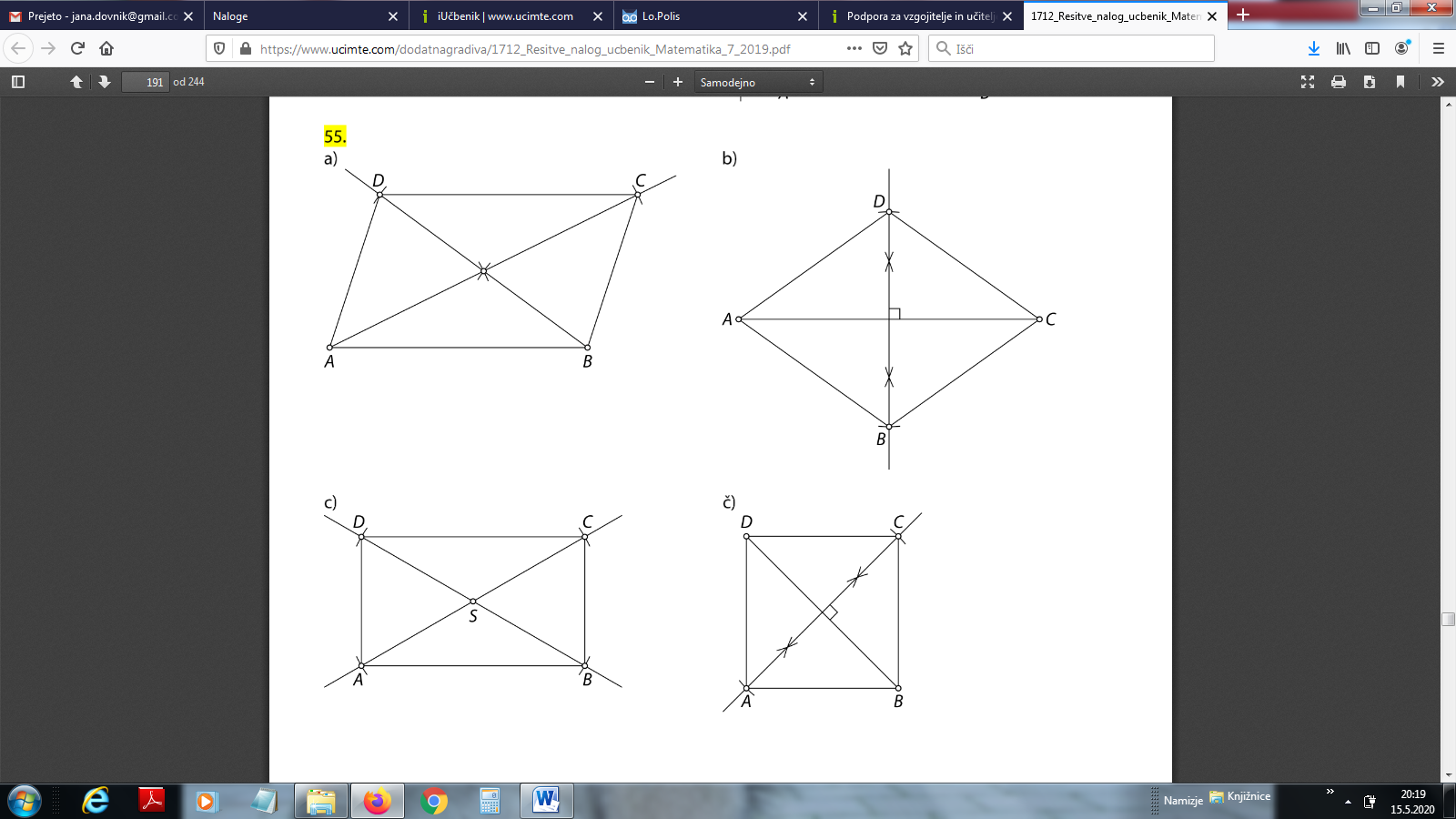 Pobarvajte deltoide.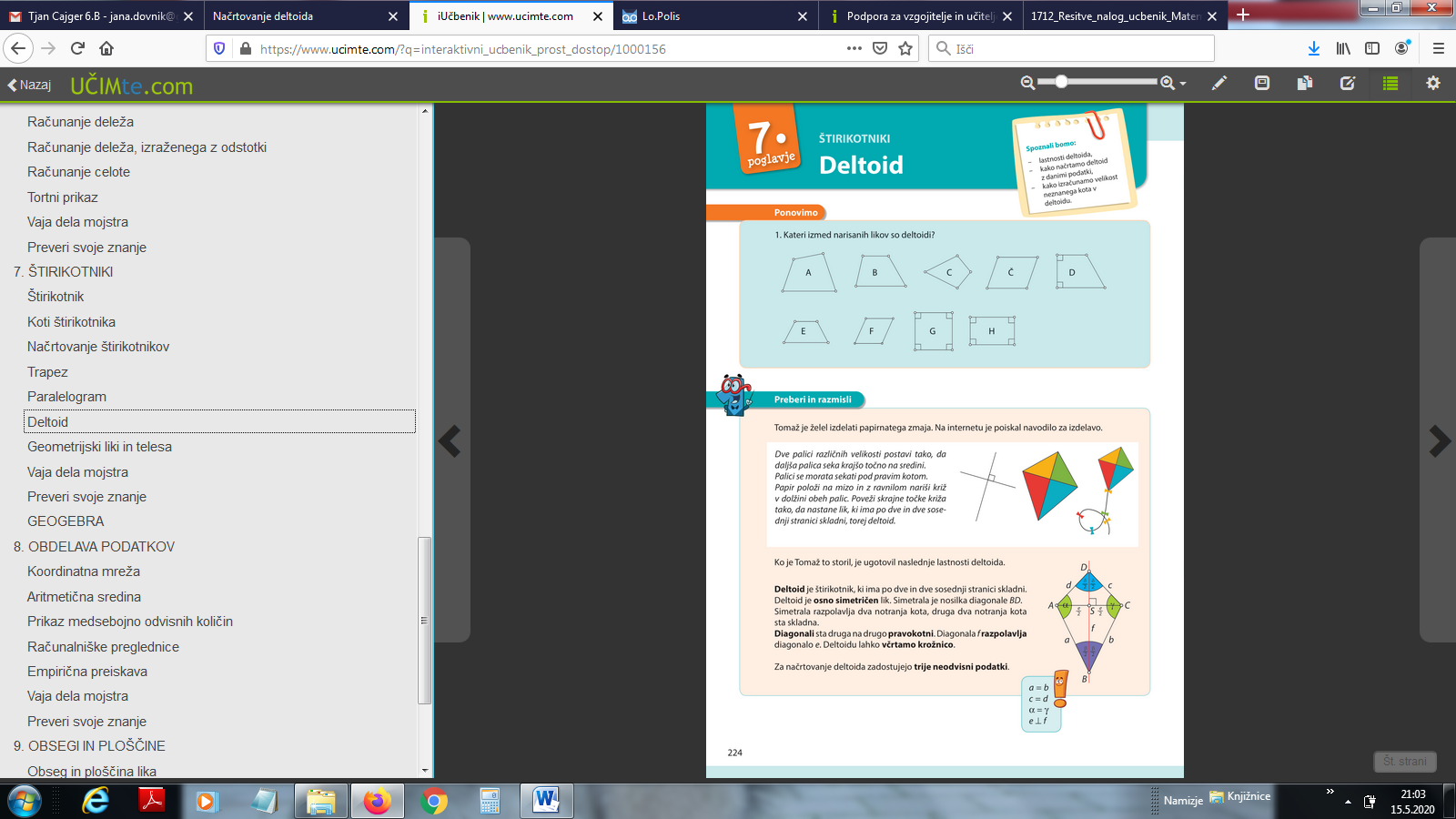 Zapišite in prerišite v zvezek: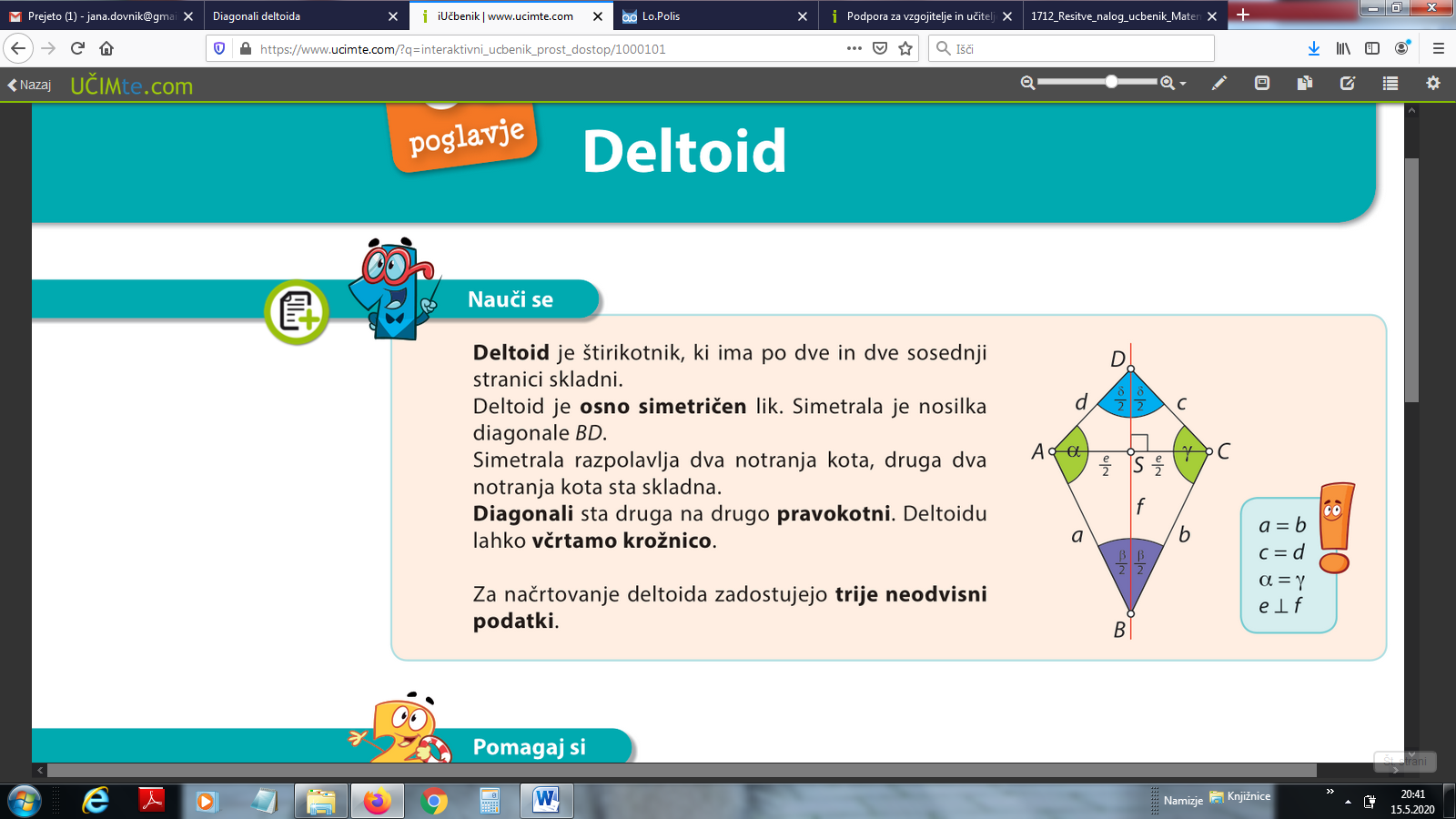 Pripravite zvezke in geometrijsko orodje  ter se pridružite  videokonferenci ob 12. uri, če lahko.  Zapiske dobite.Pridobili bomo znanje  o deltoidu s pomočjo e – učbenika na straneh 517, 518 in 519  na spodnji povezavi:https://eucbeniki.sio.si/matematika7/786/index.html Rešite nalogi  60 in 61  v učbeniku na strani 225 in nalogo 67 na strani 226. Preverite rešitve: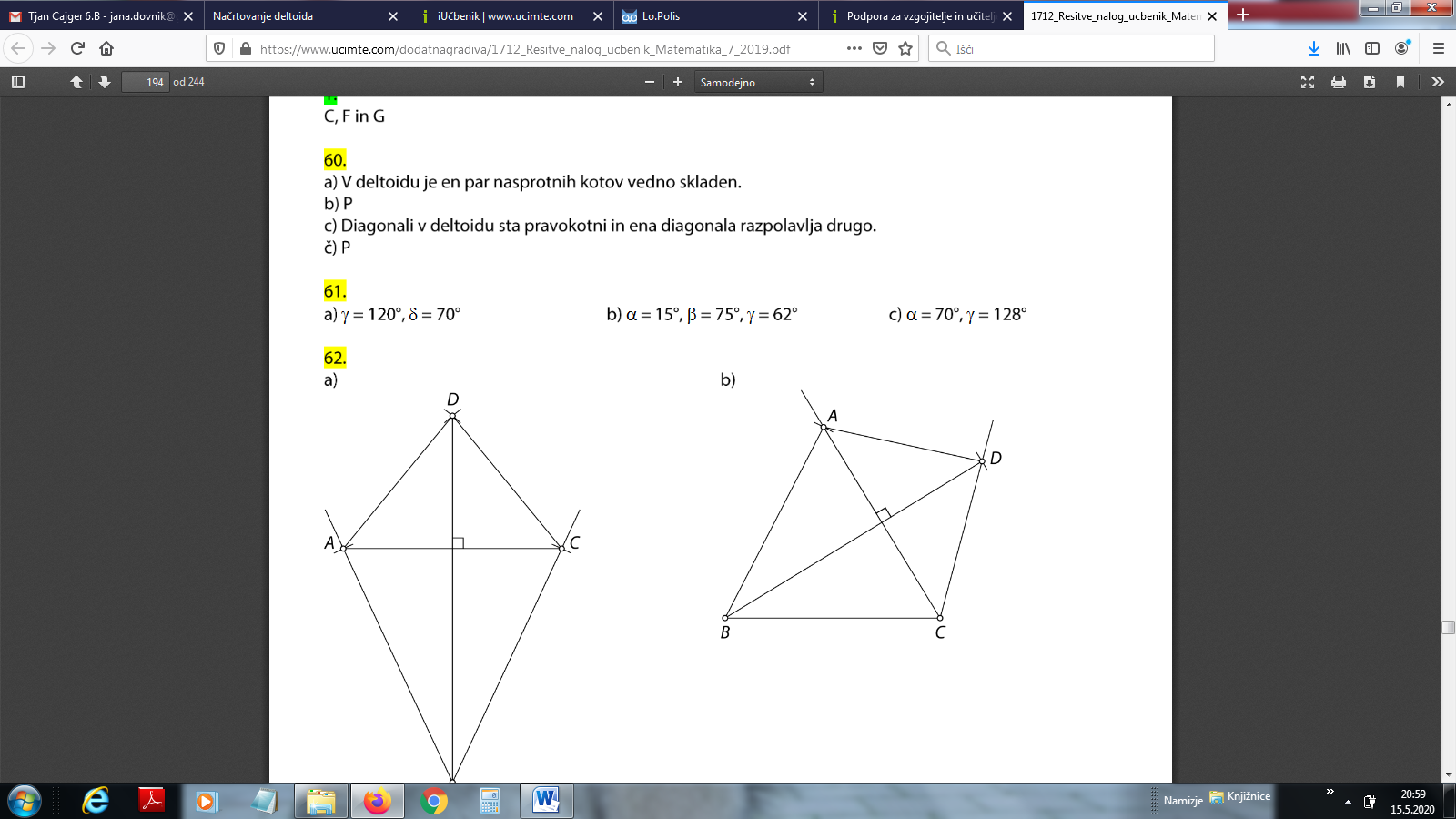 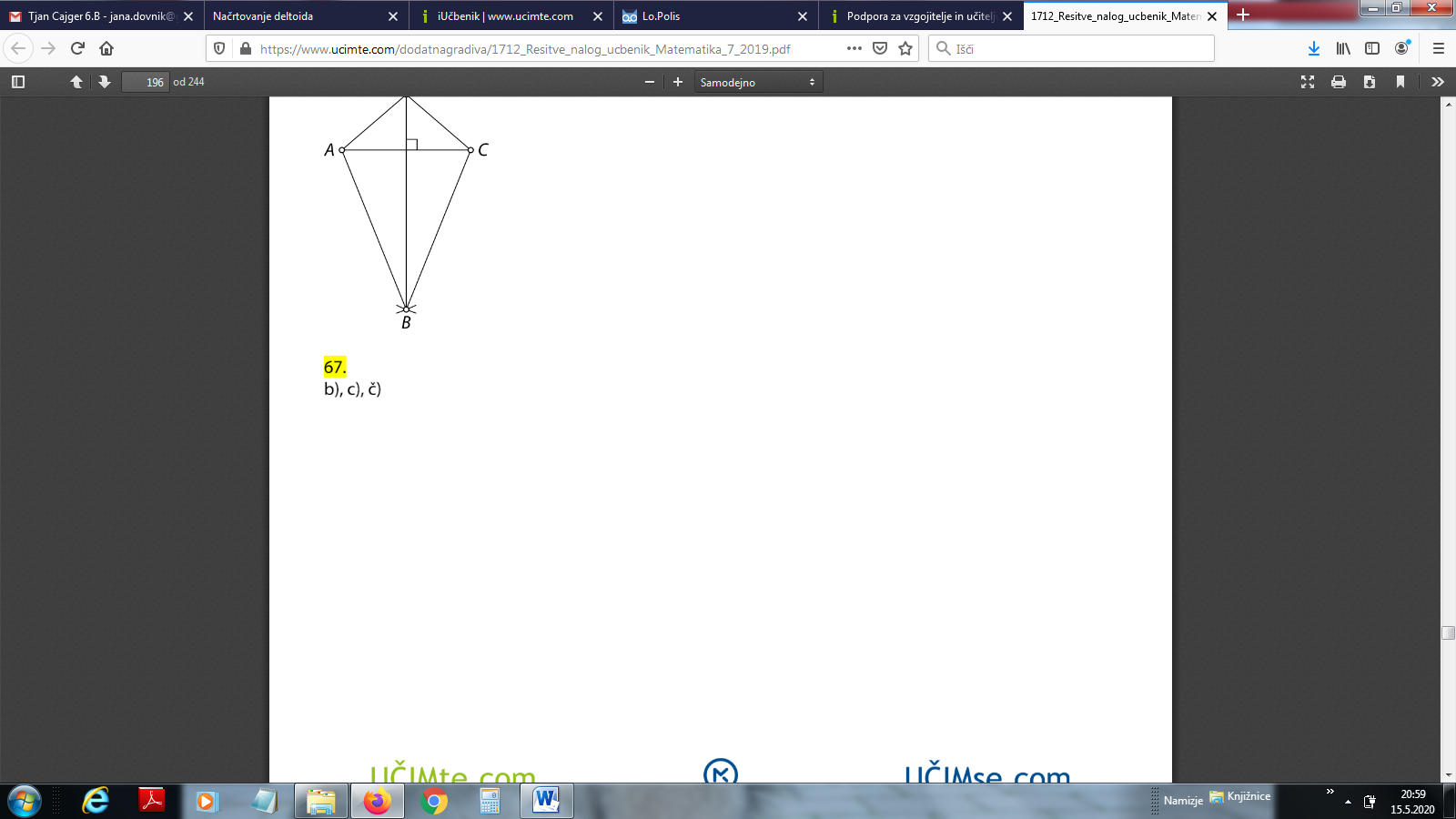 Ostanite zdravi.jana.dovnik@gmail.com